R E D C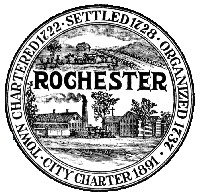  Economic Development CommissionCity Hall 31 Wakefield Street, Rochester, NH 03867-1917603-335-7522     FAX: 603-335-7585karen.pollard@rochesternh.netAGENDA – DRAFT Thursday, February 12, 20154:00 PM to 6:00 PM in City Hall Conference Room (Please RSVP regrets to Jenn Marsh)Jennifer.marsh@rochesternh.netA.  Call to Order (1 minute) - AttendanceB.  Approval (1 minute) – Regular minutes from January 8, 2015C.  Discussion (20 Minutes)Finalize 2015 Priorities and GoalsD.  Discussion (20 Minutes)Feasibility Study for Hotel and Conference CenterE.  Discussion (15 Minutes)Rochester Fair Grounds	F.  Discussion (15 Minutes) GSBP TIF and increment being used to make improvements as was the purpose including  sidewalks, streetlights and shelterG.  Other business (10 Minutes)H.  Non Public (if needed)Adjourn
Officers for 2015Chair – Rick LundbornVice-Chair – John LarochelleSecretary – Janet Davis